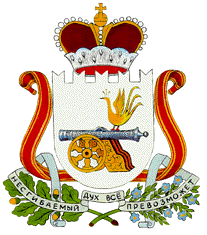 АДМИНИСТРАЦИЯ АЛЕКСАНДРОВСКОГО  СЕЛЬСКОГО  ПОСЕЛЕНИЯМОНАСТЫРЩИНСКОГО РАЙОНА  СМОЛЕНСКОЙ ОБЛАСТИП О С Т А Н О В Л Е Н ИЕот  22 октября   2013 г.    №  35     О внесении изменений в Административный регламент «Прием (передача),  изъятие имущества»      В соответствии с подпунктом «д» пункта 1 Указа Президента Российской Федерации от 07.05.2012 № 601 «Об основных направлениях совершенствования системы государственного управления»,  постановлением Администрации муниципального образования «Монастырщинский район» Смоленской области от 08.11.2012  года № 348 «О внесении изменений в Порядок разработки и утверждения административных регламентов предоставления муниципальных услуг»     Администрация  Александровского  сельского  поселения Монастырщинского района Смоленской области  п о с т а н о в л я е т :Внести изменения в пункт 2.11.1. Административного регламента предоставления муниципальной услуги «Прием  (передача),   изъятие  имущества», утвержденного постановлением Администрации Александровского  сельского  поселения Монастырщинского района Смоленской области от  05.03.2013 г. № 11 «Об утверждении Административного регламента предоставления   муниципальной  услуги  прием (передача), изъятие  имущества».        2. Изложить пункт  2.11.1 в следующей редакции: «Максимальный срок ожидания в очереди при подаче запроса (заявления, обращения) о предоставлении муниципальной услуги не должен превышать 15 минут».    3. Настоящее постановление вступает в силу с момента его подписания.Глава  муниципального  образованияАлександровского  сельского  поселенияМонастыршинского  района Смоленской   области                                                                     Т.Г. Ковалева